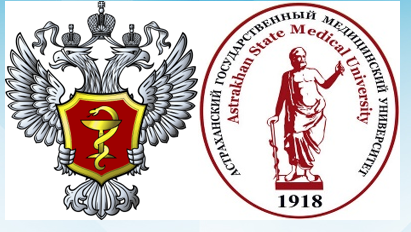 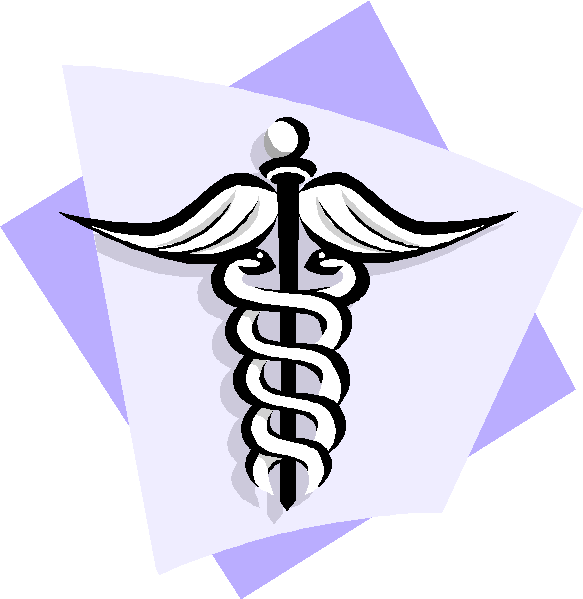 Федеральное государственное бюджетное образовательное учреждение высшего образования«Астраханский государственный медицинский университет» Министерства здравоохранения Российской Федерации (ФГБОУ ВО Астраханский ГМУ Минздрава России)Научное общество молодых ученых и студентов (НОМУС)Кафедра пропедевтики внутренних болезнейИНФОРМАЦИОННОЕ ПИСЬМО Приглашаем студентов III курса ФГБОУ ВО Астраханский ГМУ, обучающихся по специальности 31.05.01 «Лечебное дело», принять участие в I внутривузовской олимпиаде по пропедевтике внутренних болезней. Олимпиада проводится в целях повышения качества подготовки специалистов терапевтического профиля, повышения интереса обучающихся Астраханского ГМУ к учебной деятельности и будущей профессии, выявления одаренной и талантливой молодежи, а также формирования кадрового потенциала для медицинской отрасли.Для участия в Олимпиаде необходимо предварительно зарегистрироваться участникам до 17 апреля 2021 года, направив письмо с заполненной формой регистрации в формате .doc (Приложение 1) по адресу электронной почты nomus-astgmu@mail.ru Даты проведения олимпиады:I этап – заочный (отборочный) проводится с применением дистанционных технологий (ДОТ) на электронном информационно-образовательном портале ФГБОУ ВО Астраханский ГМУ Минздрава России 19.04.2021 г.II этап – очный (оценка практических умений и навыков) проводится на базе Мультипрофильного аккредитационно-симуляционного центра ФГБОУ ВО Астраханский ГМУ Минздрава 23.04.2021 г. Участие в Олимпиаде бесплатное и добровольное.Итоги Олимпиады будут размещаться на официальном сайте ФГБОУ ВО Астраханский ГМУ Минздрава России (http://astgmu.ru/). По вопросам проведения Олимпиады:Полухина Татьяна Сергеевна, научный руководитель НОМУСтел.: +7 988 178 08 98; e-mail: nomus-astgmu@mail.ruШур Юлия Владимировна, председатель НОМУСТел.: +7 905 480 94 87; nomus-astgmu@mail.ruПриложение 1. ЗАЯВКА для участия в I внутривузовской олимпиаде по пропедевтике внутренних болезней среди студентов III курса лечебного факультетаФГБОУ ВО Астраханский ГМУ Минздрава РФ*Оформленные заявки отправлять на электронную почту НОМУС ФГБОУ ВО Астраханский ГМУ Минздрава России nomus-astgmu@mail.ru до 17 апреля 2021 года.ФИОГруппаНомер телефонаАдрес электронной почты